October 5, 2018James D EaganPlatinum Advertising II LLC4911 E Street Road Suite ATrevose PA  19053-7709					RE:	Bond Continuation Certificate						Platinum Advertising II LLC						A-2010-2151569Dear Mr. Eagan:	Please find under cover of this letter the updated financial instrument you filed with the Commission on behalf of Platinum Advertising II LLC because it is a copy and not acceptable.  The Commission requires a supplier to file an original bond, letter of credit, continuation certificate, amendment, or other financial instrument as part of a supplier’s licensing requirements under Section 2809(c) of the Pennsylvania Public Utility Code.  The enclosed Continuation Certificate does not have a "wet ink" original signature or raised seal. Please file the original financial instrument with my office within 20 days of the date of this letter, preferably by overnight delivery to my office address listed above.  A Verification Certificate for a Bond in favor of the State of Illinois was included in the same envelope at the Continuation Certificate and is also being returned to you under cover of this letter.Sincerely,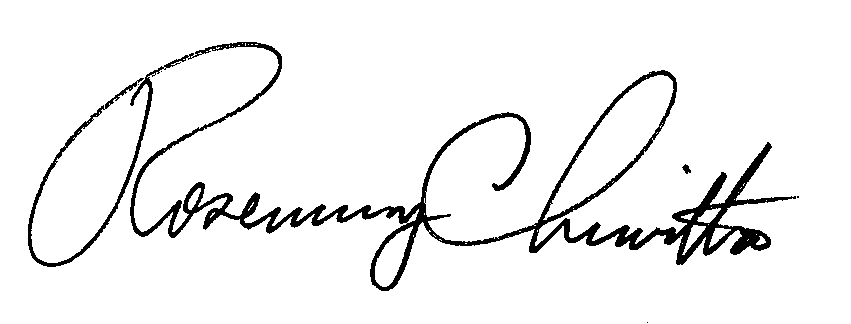 Rosemary ChiavettaSecretary of the CommissionRC: alwEnclosures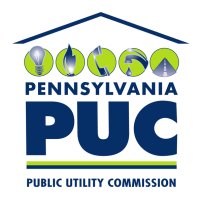  PUBLIC UTILITY COMMISSION400 North Street, Keystone Building, Second FloorHarrisburg, Pennsylvania  17120IN REPLY PLEASE REFER TO OUR 